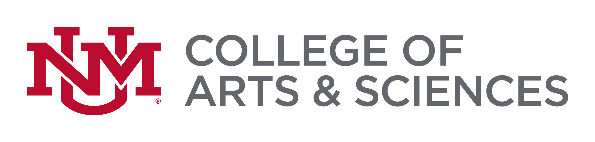 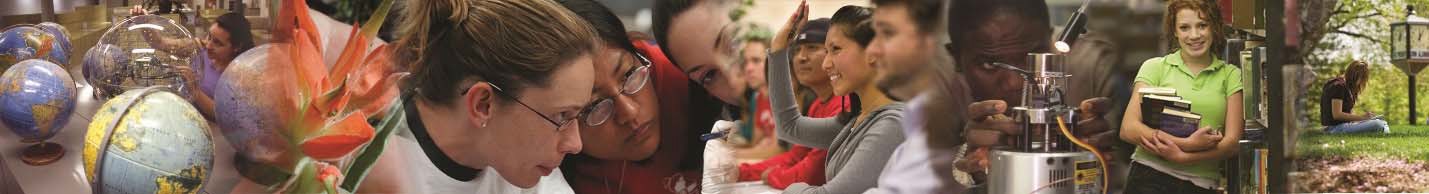 Russell J. and Dorothy S. Bilinski FellowshipsA Program of the Bilinksi Educational Foundation2024 Statement from Dissertation Chair (name of Bilinksi Doctoral Fellow), I understand that I have the following responsibilities:1) submission of a progress report detailing the status of the Fellow’s dissertation two weeks before the end of each semester for which the Fellow holds the fellowship;2) support of the Fellow in his or her completion of the dissertation within the two semesters and two summers of the award;3) scheduling of the dissertation defense no later than July 15 the year after the award was made.As a Dissertation Chair for a recipient of a Bilinski Dissertation Fellowship:NameTitleSignatureDepartmentDate